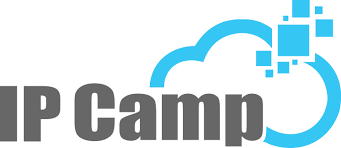  A projekt keretében egy éves időintervallumban 7 fő fejlesztő volt foglalkoztatva. Az általuk kifejlesztett értelmező (parser) egy új megközelítést alkalmaz a fájlok feldolgozására, melynek a segítségével rendkívül gyorsan lehet kezelni a leíró fájlokat. Elsődleges tervezett funkcionalitás a fájlok beolvasása, szerkesztése, valamint összehasonlítása (diff), melynek segítségével egy változás integrálása rendkívül felgyorsítható. Ez a funkció a termékünk legnagyobb erőssége, hiszen az ilyen változások kezelése egy bonyolultabb leíró fájlban több hetes fejlesztői feladat. A diff funkció segítésével ez az idő pár percesre tud rövidülni. Továbbá egyedi funkció a jármű elektromos hálózatának a vizualizálása, melynek segítségével átfogó képet tudnak a fejlesztők kialakítani a rendszer egészéről.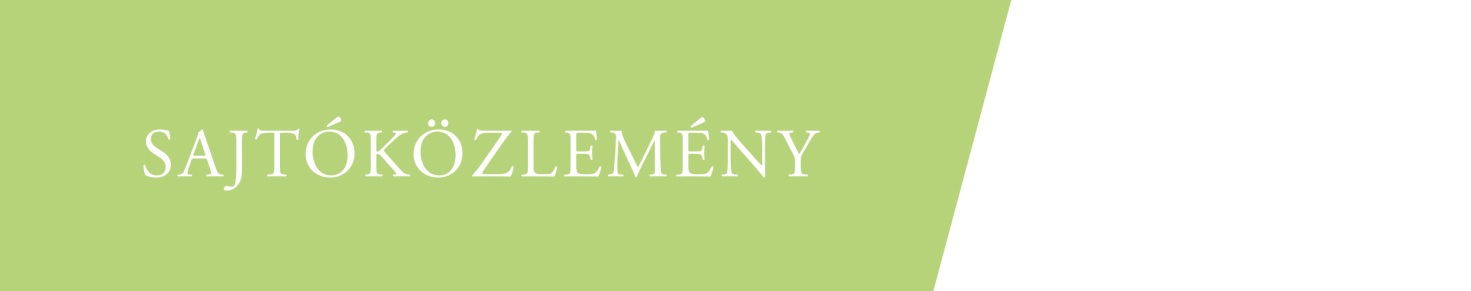 A projekt megvalósítási időszakban – 2021 - a szoftver stabilizálásán és a felfedezett hibák javításán túl a felhasználói dokumentáció fejlesztésére is hangsúlyt fektettünk, valamint új funkciókkal is bővítettük a termékünket:•	Az úgynevezett „okos import” funkcióval lehetővé vált duplikátumokat tartalmazó modellek konzisztens módon történő importálása is.•	Az export funkció kibővítésre került az exportálandó elem által referált elemek kiválasztásának lehetőségével.•	A termék támogatja az AUTOSAR szabvány két új verzióját is (R20-11, R21-11).•	A modell-összehasonlító funkció hatékonyságát sok ponton javítottuk.•	Egy általunk használt, harmadik féltől származó függvénykönyvtárban (Log4j) időközben felfedezett sebezhetőség miatt az érintett részeket felülvizsgáltuk.•	Elkészítettük egy a termékünkre épülő ötlet prototípusát (AUTOSAR szoftverkomponens teszt keretrendszer).Pályázó neve: IP CAMP Kft.Projekt címe: RED - autóipari hálózatanalízis szoftver termék kibővítéseSzerződés száma: 2020-1.1.1-KKV-START-2020-00089A projekt megvalósításának kezdete és vége: 2021.01.01 – 2021.12.31.Támogatás összege (Ft): 17 000 000Összköltség (Ft): 28 356 000